Name:								 Date: 		 Period:	DNA to Protein ReviewWhat is the monomer of DNA? Draw and label the partsDNA ReplicationWhat is the function of DNA Helicase?What is the function of DNA Polymerase?What is the function of DNA Ligase?Label the picture below.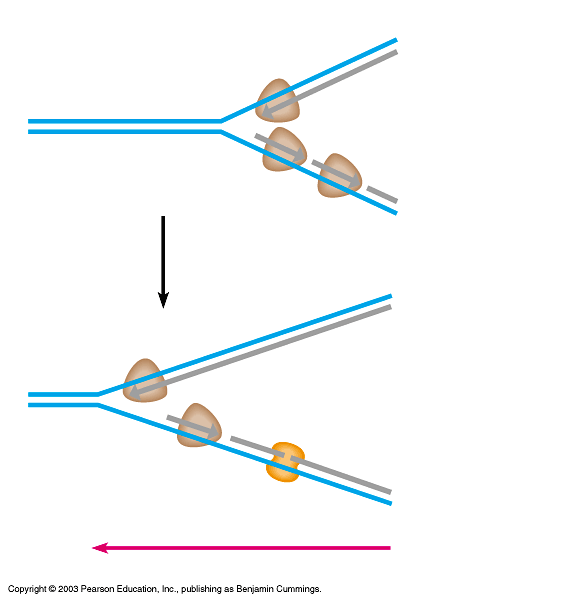 